NEC WHEELCHAIR TENNIS TOUR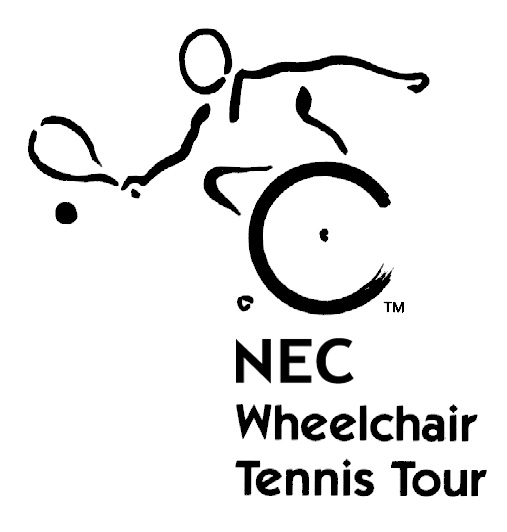 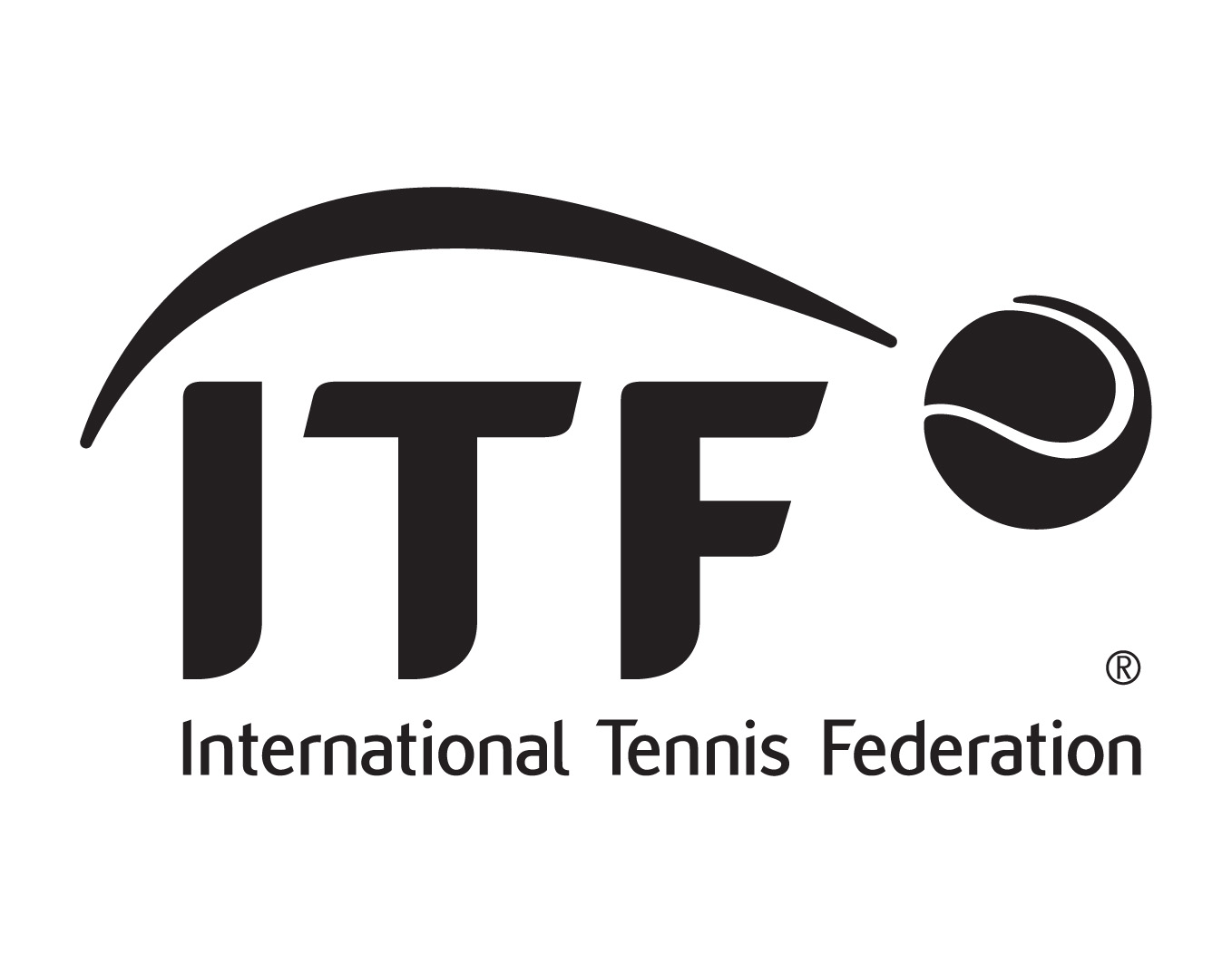 NEC WHEELCHAIR TENNIS TOURNEC WHEELCHAIR TENNIS TOURNEC WHEELCHAIR TENNIS TOURNEC WHEELCHAIR TENNIS TOURNEC WHEELCHAIR TENNIS TOURNEC WHEELCHAIR TENNIS TOURNEC WHEELCHAIR TENNIS TOURNEC WHEELCHAIR TENNIS TOURNEC WHEELCHAIR TENNIS TOURNEC WHEELCHAIR TENNIS TOURNEC WHEELCHAIR TENNIS TOURNEC WHEELCHAIR TENNIS TOURNEC WHEELCHAIR TENNIS TOURNEC WHEELCHAIR TENNIS TOURNEC WHEELCHAIR TENNIS TOURNEC WHEELCHAIR TENNIS TOURNEC WHEELCHAIR TENNIS TOURNEC WHEELCHAIR TENNIS TOURNEC WHEELCHAIR TENNIS TOURNEC WHEELCHAIR TENNIS TOURNEC WHEELCHAIR TENNIS TOURNEC WHEELCHAIR TENNIS TOURNEC WHEELCHAIR TENNIS TOURNEC WHEELCHAIR TENNIS TOURNEC WHEELCHAIR TENNIS TOURNEC WHEELCHAIR TENNIS TOURNEC WHEELCHAIR TENNIS TOURNEC WHEELCHAIR TENNIS TOURNEC WHEELCHAIR TENNIS TOURNEC WHEELCHAIR TENNIS TOURNEC WHEELCHAIR TENNIS TOUR2012 INTERNATIONAL ENTRY FORM2012 INTERNATIONAL ENTRY FORM2012 INTERNATIONAL ENTRY FORM2012 INTERNATIONAL ENTRY FORM2012 INTERNATIONAL ENTRY FORM2012 INTERNATIONAL ENTRY FORM2012 INTERNATIONAL ENTRY FORM2012 INTERNATIONAL ENTRY FORM2012 INTERNATIONAL ENTRY FORM2012 INTERNATIONAL ENTRY FORM2012 INTERNATIONAL ENTRY FORM2012 INTERNATIONAL ENTRY FORM2012 INTERNATIONAL ENTRY FORM2012 INTERNATIONAL ENTRY FORM2012 INTERNATIONAL ENTRY FORM2012 INTERNATIONAL ENTRY FORM2012 INTERNATIONAL ENTRY FORM2012 INTERNATIONAL ENTRY FORM2012 INTERNATIONAL ENTRY FORM2012 INTERNATIONAL ENTRY FORM2012 INTERNATIONAL ENTRY FORM2012 INTERNATIONAL ENTRY FORM2012 INTERNATIONAL ENTRY FORM2012 INTERNATIONAL ENTRY FORM2012 INTERNATIONAL ENTRY FORM2012 INTERNATIONAL ENTRY FORM2012 INTERNATIONAL ENTRY FORM2012 INTERNATIONAL ENTRY FORM2012 INTERNATIONAL ENTRY FORM2012 INTERNATIONAL ENTRY FORM2012 INTERNATIONAL ENTRY FORM2012 INTERNATIONAL ENTRY FORMTOURNAMENT NAME:TOURNAMENT NAME:TOURNAMENT NAME:TOURNAMENT NAME:TOURNAMENT NAME:TOURNAMENT NAME:TOURNAMENT NAME:II OPEN INTERNACIONAL CIUDAD DE A CORUÑAII OPEN INTERNACIONAL CIUDAD DE A CORUÑAII OPEN INTERNACIONAL CIUDAD DE A CORUÑAII OPEN INTERNACIONAL CIUDAD DE A CORUÑAII OPEN INTERNACIONAL CIUDAD DE A CORUÑAII OPEN INTERNACIONAL CIUDAD DE A CORUÑAII OPEN INTERNACIONAL CIUDAD DE A CORUÑAII OPEN INTERNACIONAL CIUDAD DE A CORUÑAII OPEN INTERNACIONAL CIUDAD DE A CORUÑAII OPEN INTERNACIONAL CIUDAD DE A CORUÑAII OPEN INTERNACIONAL CIUDAD DE A CORUÑAII OPEN INTERNACIONAL CIUDAD DE A CORUÑAII OPEN INTERNACIONAL CIUDAD DE A CORUÑAII OPEN INTERNACIONAL CIUDAD DE A CORUÑAII OPEN INTERNACIONAL CIUDAD DE A CORUÑAII OPEN INTERNACIONAL CIUDAD DE A CORUÑAII OPEN INTERNACIONAL CIUDAD DE A CORUÑAII OPEN INTERNACIONAL CIUDAD DE A CORUÑANATION:NATION:NATION:NATION:NATION:NATION:NATION:SPAIN (A CORUÑA)SPAIN (A CORUÑA)SPAIN (A CORUÑA)SPAIN (A CORUÑA)SPAIN (A CORUÑA)SPAIN (A CORUÑA)SPAIN (A CORUÑA)SPAIN (A CORUÑA)DATES:DATES:DATES:10, 11, 12, & 13 MAY10, 11, 12, & 13 MAY10, 11, 12, & 13 MAY10, 11, 12, & 13 MAY10, 11, 12, & 13 MAY10, 11, 12, & 13 MAY10, 11, 12, & 13 MAYPLAYERS NAME:PLAYERS NAME:PLAYERS NAME:PLAYERS NAME:PLAYERS NAME:PLAYERS NAME:PLAYERS NAME:NATIONALITY:NATIONALITY:NATIONALITY:NATIONALITY:NATIONALITY:NATIONALITY:NATIONALITY:IPIN REGISTRATION NO.:IPIN REGISTRATION NO.:IPIN REGISTRATION NO.:IPIN REGISTRATION NO.:IPIN REGISTRATION NO.:IPIN REGISTRATION NO.:IPIN REGISTRATION NO.:IPIN REGISTRATION NO.:BIRTHDATE:BIRTHDATE:BIRTHDATE:BIRTHDATE:TEL:TEL:EMAIL:EMAIL:EMAIL:EMAIL:CEL:CEL:TENNIS INFORMATION                                            NB: All players must have adequate travel and health insurance. TENNIS INFORMATION                                            NB: All players must have adequate travel and health insurance. TENNIS INFORMATION                                            NB: All players must have adequate travel and health insurance. TENNIS INFORMATION                                            NB: All players must have adequate travel and health insurance. TENNIS INFORMATION                                            NB: All players must have adequate travel and health insurance. TENNIS INFORMATION                                            NB: All players must have adequate travel and health insurance. TENNIS INFORMATION                                            NB: All players must have adequate travel and health insurance. TENNIS INFORMATION                                            NB: All players must have adequate travel and health insurance. TENNIS INFORMATION                                            NB: All players must have adequate travel and health insurance. TENNIS INFORMATION                                            NB: All players must have adequate travel and health insurance. TENNIS INFORMATION                                            NB: All players must have adequate travel and health insurance. TENNIS INFORMATION                                            NB: All players must have adequate travel and health insurance. TENNIS INFORMATION                                            NB: All players must have adequate travel and health insurance. TENNIS INFORMATION                                            NB: All players must have adequate travel and health insurance. TENNIS INFORMATION                                            NB: All players must have adequate travel and health insurance. TENNIS INFORMATION                                            NB: All players must have adequate travel and health insurance. TENNIS INFORMATION                                            NB: All players must have adequate travel and health insurance. TENNIS INFORMATION                                            NB: All players must have adequate travel and health insurance. TENNIS INFORMATION                                            NB: All players must have adequate travel and health insurance. TENNIS INFORMATION                                            NB: All players must have adequate travel and health insurance. TENNIS INFORMATION                                            NB: All players must have adequate travel and health insurance. TENNIS INFORMATION                                            NB: All players must have adequate travel and health insurance. TENNIS INFORMATION                                            NB: All players must have adequate travel and health insurance. TENNIS INFORMATION                                            NB: All players must have adequate travel and health insurance. TENNIS INFORMATION                                            NB: All players must have adequate travel and health insurance. TENNIS INFORMATION                                            NB: All players must have adequate travel and health insurance. TENNIS INFORMATION                                            NB: All players must have adequate travel and health insurance. TENNIS INFORMATION                                            NB: All players must have adequate travel and health insurance. TENNIS INFORMATION                                            NB: All players must have adequate travel and health insurance. TENNIS INFORMATION                                            NB: All players must have adequate travel and health insurance. TENNIS INFORMATION                                            NB: All players must have adequate travel and health insurance. TENNIS INFORMATION                                            NB: All players must have adequate travel and health insurance. MEN:MEN:WOMEN:WOMEN:WOMEN:QUAD:QUAD:QUAD:(Please tick one: X)(Please tick one: X)(Please tick one: X)(Please tick one: X)(Please tick one: X)(Please tick one: X)(Please tick one: X)ARE YOU APPLYING FOR A WILD CARD INTO THE MAIN OR SECOND DRAW? ARE YOU APPLYING FOR A WILD CARD INTO THE MAIN OR SECOND DRAW? ARE YOU APPLYING FOR A WILD CARD INTO THE MAIN OR SECOND DRAW? ARE YOU APPLYING FOR A WILD CARD INTO THE MAIN OR SECOND DRAW? ARE YOU APPLYING FOR A WILD CARD INTO THE MAIN OR SECOND DRAW? ARE YOU APPLYING FOR A WILD CARD INTO THE MAIN OR SECOND DRAW? ARE YOU APPLYING FOR A WILD CARD INTO THE MAIN OR SECOND DRAW? ARE YOU APPLYING FOR A WILD CARD INTO THE MAIN OR SECOND DRAW? ARE YOU APPLYING FOR A WILD CARD INTO THE MAIN OR SECOND DRAW? ARE YOU APPLYING FOR A WILD CARD INTO THE MAIN OR SECOND DRAW? ARE YOU APPLYING FOR A WILD CARD INTO THE MAIN OR SECOND DRAW? ARE YOU APPLYING FOR A WILD CARD INTO THE MAIN OR SECOND DRAW? ARE YOU APPLYING FOR A WILD CARD INTO THE MAIN OR SECOND DRAW? ARE YOU APPLYING FOR A WILD CARD INTO THE MAIN OR SECOND DRAW? ARE YOU APPLYING FOR A WILD CARD INTO THE MAIN OR SECOND DRAW? ARE YOU APPLYING FOR A WILD CARD INTO THE MAIN OR SECOND DRAW? ARE YOU APPLYING FOR A WILD CARD INTO THE MAIN OR SECOND DRAW? ARE YOU APPLYING FOR A WILD CARD INTO THE MAIN OR SECOND DRAW? ARE YOU APPLYING FOR A WILD CARD INTO THE MAIN OR SECOND DRAW? ARE YOU APPLYING FOR A WILD CARD INTO THE MAIN OR SECOND DRAW? ARE YOU APPLYING FOR A WILD CARD INTO THE MAIN OR SECOND DRAW? ARE YOU APPLYING FOR A WILD CARD INTO THE MAIN OR SECOND DRAW? ARE YOU APPLYING FOR A WILD CARD INTO THE MAIN OR SECOND DRAW? ARE YOU APPLYING FOR A WILD CARD INTO THE MAIN OR SECOND DRAW? MAIN:MAIN:SECOND:SECOND:SECOND:DO YOU WISH TO APPLY TO USE YOUR FEED UP CARD AT THIS TOURNAMENT?DO YOU WISH TO APPLY TO USE YOUR FEED UP CARD AT THIS TOURNAMENT?DO YOU WISH TO APPLY TO USE YOUR FEED UP CARD AT THIS TOURNAMENT?DO YOU WISH TO APPLY TO USE YOUR FEED UP CARD AT THIS TOURNAMENT?DO YOU WISH TO APPLY TO USE YOUR FEED UP CARD AT THIS TOURNAMENT?DO YOU WISH TO APPLY TO USE YOUR FEED UP CARD AT THIS TOURNAMENT?DO YOU WISH TO APPLY TO USE YOUR FEED UP CARD AT THIS TOURNAMENT?DO YOU WISH TO APPLY TO USE YOUR FEED UP CARD AT THIS TOURNAMENT?DO YOU WISH TO APPLY TO USE YOUR FEED UP CARD AT THIS TOURNAMENT?DO YOU WISH TO APPLY TO USE YOUR FEED UP CARD AT THIS TOURNAMENT?DO YOU WISH TO APPLY TO USE YOUR FEED UP CARD AT THIS TOURNAMENT?DO YOU WISH TO APPLY TO USE YOUR FEED UP CARD AT THIS TOURNAMENT?DO YOU WISH TO APPLY TO USE YOUR FEED UP CARD AT THIS TOURNAMENT?DO YOU WISH TO APPLY TO USE YOUR FEED UP CARD AT THIS TOURNAMENT?DO YOU WISH TO APPLY TO USE YOUR FEED UP CARD AT THIS TOURNAMENT?DO YOU WISH TO APPLY TO USE YOUR FEED UP CARD AT THIS TOURNAMENT?DO YOU WISH TO APPLY TO USE YOUR FEED UP CARD AT THIS TOURNAMENT?DO YOU WISH TO APPLY TO USE YOUR FEED UP CARD AT THIS TOURNAMENT?DO YOU WISH TO APPLY TO USE YOUR FEED UP CARD AT THIS TOURNAMENT?DO YOU WISH TO APPLY TO USE YOUR FEED UP CARD AT THIS TOURNAMENT?DO YOU WISH TO APPLY TO USE YOUR FEED UP CARD AT THIS TOURNAMENT?DO YOU WISH TO APPLY TO USE YOUR FEED UP CARD AT THIS TOURNAMENT?DO YOU WISH TO APPLY TO USE YOUR FEED UP CARD AT THIS TOURNAMENT?DO YOU WISH TO APPLY TO USE YOUR FEED UP CARD AT THIS TOURNAMENT?DO YOU WISH TO APPLY TO USE YOUR FEED UP CARD AT THIS TOURNAMENT?YESYESNONOAT WHICH TOURNAMENT DID YOU WIN YOUR FEED UP CARD?AT WHICH TOURNAMENT DID YOU WIN YOUR FEED UP CARD?AT WHICH TOURNAMENT DID YOU WIN YOUR FEED UP CARD?AT WHICH TOURNAMENT DID YOU WIN YOUR FEED UP CARD?AT WHICH TOURNAMENT DID YOU WIN YOUR FEED UP CARD?AT WHICH TOURNAMENT DID YOU WIN YOUR FEED UP CARD?AT WHICH TOURNAMENT DID YOU WIN YOUR FEED UP CARD?AT WHICH TOURNAMENT DID YOU WIN YOUR FEED UP CARD?AT WHICH TOURNAMENT DID YOU WIN YOUR FEED UP CARD?AT WHICH TOURNAMENT DID YOU WIN YOUR FEED UP CARD?AT WHICH TOURNAMENT DID YOU WIN YOUR FEED UP CARD?AT WHICH TOURNAMENT DID YOU WIN YOUR FEED UP CARD?AT WHICH TOURNAMENT DID YOU WIN YOUR FEED UP CARD?AT WHICH TOURNAMENT DID YOU WIN YOUR FEED UP CARD?AT WHICH TOURNAMENT DID YOU WIN YOUR FEED UP CARD?AT WHICH TOURNAMENT DID YOU WIN YOUR FEED UP CARD?AT WHICH TOURNAMENT DID YOU WIN YOUR FEED UP CARD?AT WHICH TOURNAMENT DID YOU WIN YOUR FEED UP CARD?AT WHICH TOURNAMENT DID YOU WIN YOUR FEED UP CARD?DO YOU INTEND TO PLAY DOUBLES?DO YOU INTEND TO PLAY DOUBLES?DO YOU INTEND TO PLAY DOUBLES?DO YOU INTEND TO PLAY DOUBLES?DO YOU INTEND TO PLAY DOUBLES?DO YOU INTEND TO PLAY DOUBLES?DO YOU INTEND TO PLAY DOUBLES?DO YOU INTEND TO PLAY DOUBLES?DO YOU INTEND TO PLAY DOUBLES?DO YOU INTEND TO PLAY DOUBLES?DO YOU INTEND TO PLAY DOUBLES?DO YOU INTEND TO PLAY DOUBLES?YESYESNONONB. This form does not guarantee entry to doubles.  Both players must sign in in-person as required by the tournament.NB. This form does not guarantee entry to doubles.  Both players must sign in in-person as required by the tournament.NB. This form does not guarantee entry to doubles.  Both players must sign in in-person as required by the tournament.NB. This form does not guarantee entry to doubles.  Both players must sign in in-person as required by the tournament.NB. This form does not guarantee entry to doubles.  Both players must sign in in-person as required by the tournament.NB. This form does not guarantee entry to doubles.  Both players must sign in in-person as required by the tournament.NB. This form does not guarantee entry to doubles.  Both players must sign in in-person as required by the tournament.NB. This form does not guarantee entry to doubles.  Both players must sign in in-person as required by the tournament.NB. This form does not guarantee entry to doubles.  Both players must sign in in-person as required by the tournament.NB. This form does not guarantee entry to doubles.  Both players must sign in in-person as required by the tournament.NB. This form does not guarantee entry to doubles.  Both players must sign in in-person as required by the tournament.NB. This form does not guarantee entry to doubles.  Both players must sign in in-person as required by the tournament.NB. This form does not guarantee entry to doubles.  Both players must sign in in-person as required by the tournament.NB. This form does not guarantee entry to doubles.  Both players must sign in in-person as required by the tournament.NB. This form does not guarantee entry to doubles.  Both players must sign in in-person as required by the tournament.NB. This form does not guarantee entry to doubles.  Both players must sign in in-person as required by the tournament.NB. This form does not guarantee entry to doubles.  Both players must sign in in-person as required by the tournament.NB. This form does not guarantee entry to doubles.  Both players must sign in in-person as required by the tournament.NB. This form does not guarantee entry to doubles.  Both players must sign in in-person as required by the tournament.NB. This form does not guarantee entry to doubles.  Both players must sign in in-person as required by the tournament.NB. This form does not guarantee entry to doubles.  Both players must sign in in-person as required by the tournament.NB. This form does not guarantee entry to doubles.  Both players must sign in in-person as required by the tournament.NB. This form does not guarantee entry to doubles.  Both players must sign in in-person as required by the tournament.NB. This form does not guarantee entry to doubles.  Both players must sign in in-person as required by the tournament.NB. This form does not guarantee entry to doubles.  Both players must sign in in-person as required by the tournament.NB. This form does not guarantee entry to doubles.  Both players must sign in in-person as required by the tournament.NB. This form does not guarantee entry to doubles.  Both players must sign in in-person as required by the tournament.NB. This form does not guarantee entry to doubles.  Both players must sign in in-person as required by the tournament.NB. This form does not guarantee entry to doubles.  Both players must sign in in-person as required by the tournament.NB. This form does not guarantee entry to doubles.  Both players must sign in in-person as required by the tournament.NB. This form does not guarantee entry to doubles.  Both players must sign in in-person as required by the tournament.NB. This form does not guarantee entry to doubles.  Both players must sign in in-person as required by the tournament.ARE YOU BRINGING A REGISTERED COACH OR ADDITIONAL PERSONS (Please Specify)? 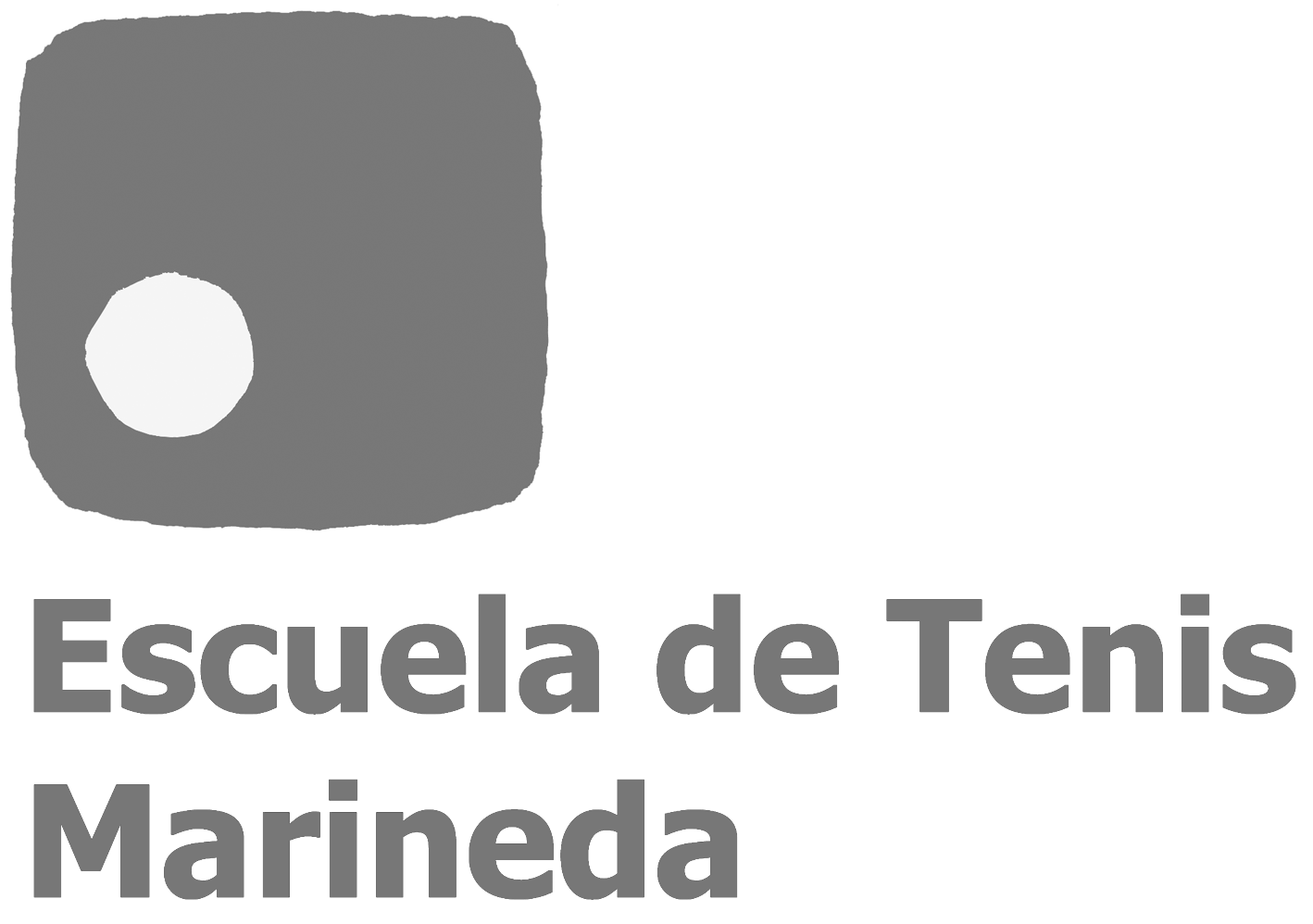 ARE YOU BRINGING A REGISTERED COACH OR ADDITIONAL PERSONS (Please Specify)? ARE YOU BRINGING A REGISTERED COACH OR ADDITIONAL PERSONS (Please Specify)? ARE YOU BRINGING A REGISTERED COACH OR ADDITIONAL PERSONS (Please Specify)? ARE YOU BRINGING A REGISTERED COACH OR ADDITIONAL PERSONS (Please Specify)? ARE YOU BRINGING A REGISTERED COACH OR ADDITIONAL PERSONS (Please Specify)? ARE YOU BRINGING A REGISTERED COACH OR ADDITIONAL PERSONS (Please Specify)? ARE YOU BRINGING A REGISTERED COACH OR ADDITIONAL PERSONS (Please Specify)? ARE YOU BRINGING A REGISTERED COACH OR ADDITIONAL PERSONS (Please Specify)? ARE YOU BRINGING A REGISTERED COACH OR ADDITIONAL PERSONS (Please Specify)? ARE YOU BRINGING A REGISTERED COACH OR ADDITIONAL PERSONS (Please Specify)? ARE YOU BRINGING A REGISTERED COACH OR ADDITIONAL PERSONS (Please Specify)? ARE YOU BRINGING A REGISTERED COACH OR ADDITIONAL PERSONS (Please Specify)? ARE YOU BRINGING A REGISTERED COACH OR ADDITIONAL PERSONS (Please Specify)? ARE YOU BRINGING A REGISTERED COACH OR ADDITIONAL PERSONS (Please Specify)? ARE YOU BRINGING A REGISTERED COACH OR ADDITIONAL PERSONS (Please Specify)? ARE YOU BRINGING A REGISTERED COACH OR ADDITIONAL PERSONS (Please Specify)? ARE YOU BRINGING A REGISTERED COACH OR ADDITIONAL PERSONS (Please Specify)? ARE YOU BRINGING A REGISTERED COACH OR ADDITIONAL PERSONS (Please Specify)? ARE YOU BRINGING A REGISTERED COACH OR ADDITIONAL PERSONS (Please Specify)? ARE YOU BRINGING A REGISTERED COACH OR ADDITIONAL PERSONS (Please Specify)? ARE YOU BRINGING A REGISTERED COACH OR ADDITIONAL PERSONS (Please Specify)? ARE YOU BRINGING A REGISTERED COACH OR ADDITIONAL PERSONS (Please Specify)? * If a coach, or any other person is accompanying you, please complete a separate form for each person travelling* If a coach, or any other person is accompanying you, please complete a separate form for each person travelling* If a coach, or any other person is accompanying you, please complete a separate form for each person travelling* If a coach, or any other person is accompanying you, please complete a separate form for each person travelling* If a coach, or any other person is accompanying you, please complete a separate form for each person travelling* If a coach, or any other person is accompanying you, please complete a separate form for each person travelling* If a coach, or any other person is accompanying you, please complete a separate form for each person travelling* If a coach, or any other person is accompanying you, please complete a separate form for each person travelling* If a coach, or any other person is accompanying you, please complete a separate form for each person travelling* If a coach, or any other person is accompanying you, please complete a separate form for each person travelling* If a coach, or any other person is accompanying you, please complete a separate form for each person travelling* If a coach, or any other person is accompanying you, please complete a separate form for each person travelling* If a coach, or any other person is accompanying you, please complete a separate form for each person travelling* If a coach, or any other person is accompanying you, please complete a separate form for each person travelling* If a coach, or any other person is accompanying you, please complete a separate form for each person travelling* If a coach, or any other person is accompanying you, please complete a separate form for each person travelling* If a coach, or any other person is accompanying you, please complete a separate form for each person travelling* If a coach, or any other person is accompanying you, please complete a separate form for each person travelling* If a coach, or any other person is accompanying you, please complete a separate form for each person travelling* If a coach, or any other person is accompanying you, please complete a separate form for each person travelling* If a coach, or any other person is accompanying you, please complete a separate form for each person travelling* If a coach, or any other person is accompanying you, please complete a separate form for each person travelling* If a coach, or any other person is accompanying you, please complete a separate form for each person travelling* If a coach, or any other person is accompanying you, please complete a separate form for each person travelling* If a coach, or any other person is accompanying you, please complete a separate form for each person travelling* If a coach, or any other person is accompanying you, please complete a separate form for each person travelling* If a coach, or any other person is accompanying you, please complete a separate form for each person travelling* If a coach, or any other person is accompanying you, please complete a separate form for each person travelling* If a coach, or any other person is accompanying you, please complete a separate form for each person travelling* If a coach, or any other person is accompanying you, please complete a separate form for each person travelling* If a coach, or any other person is accompanying you, please complete a separate form for each person travelling* If a coach, or any other person is accompanying you, please complete a separate form for each person travellingTRAVEL DETAILS                            Note: Transport is provided for flights arriving & departing between 9am-11pm.TRAVEL DETAILS                            Note: Transport is provided for flights arriving & departing between 9am-11pm.TRAVEL DETAILS                            Note: Transport is provided for flights arriving & departing between 9am-11pm.TRAVEL DETAILS                            Note: Transport is provided for flights arriving & departing between 9am-11pm.TRAVEL DETAILS                            Note: Transport is provided for flights arriving & departing between 9am-11pm.TRAVEL DETAILS                            Note: Transport is provided for flights arriving & departing between 9am-11pm.TRAVEL DETAILS                            Note: Transport is provided for flights arriving & departing between 9am-11pm.TRAVEL DETAILS                            Note: Transport is provided for flights arriving & departing between 9am-11pm.TRAVEL DETAILS                            Note: Transport is provided for flights arriving & departing between 9am-11pm.TRAVEL DETAILS                            Note: Transport is provided for flights arriving & departing between 9am-11pm.TRAVEL DETAILS                            Note: Transport is provided for flights arriving & departing between 9am-11pm.TRAVEL DETAILS                            Note: Transport is provided for flights arriving & departing between 9am-11pm.TRAVEL DETAILS                            Note: Transport is provided for flights arriving & departing between 9am-11pm.TRAVEL DETAILS                            Note: Transport is provided for flights arriving & departing between 9am-11pm.TRAVEL DETAILS                            Note: Transport is provided for flights arriving & departing between 9am-11pm.TRAVEL DETAILS                            Note: Transport is provided for flights arriving & departing between 9am-11pm.TRAVEL DETAILS                            Note: Transport is provided for flights arriving & departing between 9am-11pm.TRAVEL DETAILS                            Note: Transport is provided for flights arriving & departing between 9am-11pm.TRAVEL DETAILS                            Note: Transport is provided for flights arriving & departing between 9am-11pm.TRAVEL DETAILS                            Note: Transport is provided for flights arriving & departing between 9am-11pm.TRAVEL DETAILS                            Note: Transport is provided for flights arriving & departing between 9am-11pm.TRAVEL DETAILS                            Note: Transport is provided for flights arriving & departing between 9am-11pm.TRAVEL DETAILS                            Note: Transport is provided for flights arriving & departing between 9am-11pm.TRAVEL DETAILS                            Note: Transport is provided for flights arriving & departing between 9am-11pm.TRAVEL DETAILS                            Note: Transport is provided for flights arriving & departing between 9am-11pm.TRAVEL DETAILS                            Note: Transport is provided for flights arriving & departing between 9am-11pm.TRAVEL DETAILS                            Note: Transport is provided for flights arriving & departing between 9am-11pm.TRAVEL DETAILS                            Note: Transport is provided for flights arriving & departing between 9am-11pm.TRAVEL DETAILS                            Note: Transport is provided for flights arriving & departing between 9am-11pm.TRAVEL DETAILS                            Note: Transport is provided for flights arriving & departing between 9am-11pm.TRAVEL DETAILS                            Note: Transport is provided for flights arriving & departing between 9am-11pm.TRAVEL DETAILS                            Note: Transport is provided for flights arriving & departing between 9am-11pm.I WILL BE ARRIVING BYI WILL BE ARRIVING BYI WILL BE ARRIVING BYI WILL BE ARRIVING BYI WILL BE ARRIVING BYI WILL BE ARRIVING BYI WILL BE ARRIVING BYCAR:CAR:TRAIN:TRAIN:TRAIN:AEROPLANE:AEROPLANE:AEROPLANE:AEROPLANE:(Please tick one: X)(Please tick one: X)(Please tick one: X)(Please tick one: X)(Please tick one: X)(Please tick one: X)DATE OF ARRIVAL:DATE OF ARRIVAL:DATE OF ARRIVAL:DATE OF ARRIVAL:DATE OF ARRIVAL:DATE OF ARRIVAL:TIME:TIME:FLIGHT NO:FLIGHT NO:FLIGHT NO:FLIGHT NO:AIRPORT:AIRPORT:AIRPORT:DATE OF DEPARTURE:DATE OF DEPARTURE:DATE OF DEPARTURE:DATE OF DEPARTURE:DATE OF DEPARTURE:DATE OF DEPARTURE:DATE OF DEPARTURE:TIME:TIME:FLIGHT NO:FLIGHT NO:FLIGHT NO:FLIGHT NO:NO. OF CHAIRS :NO. OF CHAIRS :NO. OF CHAIRS :NO. OF CHAIRS :NO. OF CHAIRS :NO. OF PEOPLE:NO. OF PEOPLE:NO. OF PEOPLE:NO. OF PEOPLE:NO. OF PEOPLE:T-SHIRT SIZE:T-SHIRT SIZE:T-SHIRT SIZE:T-SHIRT SIZE:T-SHIRT SIZE:T-SHIRT SIZE:SMLXLACCOMMODATION REQUIREMENTSACCOMMODATION REQUIREMENTSACCOMMODATION REQUIREMENTSACCOMMODATION REQUIREMENTSACCOMMODATION REQUIREMENTSACCOMMODATION REQUIREMENTSACCOMMODATION REQUIREMENTSACCOMMODATION REQUIREMENTSACCOMMODATION REQUIREMENTSACCOMMODATION REQUIREMENTSACCOMMODATION REQUIREMENTSACCOMMODATION REQUIREMENTSACCOMMODATION REQUIREMENTSACCOMMODATION REQUIREMENTSACCOMMODATION REQUIREMENTSACCOMMODATION REQUIREMENTSACCOMMODATION REQUIREMENTSACCOMMODATION REQUIREMENTSACCOMMODATION REQUIREMENTSACCOMMODATION REQUIREMENTSACCOMMODATION REQUIREMENTSACCOMMODATION REQUIREMENTSACCOMMODATION REQUIREMENTSACCOMMODATION REQUIREMENTSACCOMMODATION REQUIREMENTSACCOMMODATION REQUIREMENTSACCOMMODATION REQUIREMENTSACCOMMODATION REQUIREMENTSACCOMMODATION REQUIREMENTSACCOMMODATION REQUIREMENTSACCOMMODATION REQUIREMENTSACCOMMODATION REQUIREMENTSDO YOU REQUIRE ACCOMMODATION:DO YOU REQUIRE ACCOMMODATION:DO YOU REQUIRE ACCOMMODATION:DO YOU REQUIRE ACCOMMODATION:DO YOU REQUIRE ACCOMMODATION:DO YOU REQUIRE ACCOMMODATION:DO YOU REQUIRE ACCOMMODATION:DO YOU REQUIRE ACCOMMODATION:DO YOU REQUIRE ACCOMMODATION:DO YOU REQUIRE ACCOMMODATION:DO YOU REQUIRE ACCOMMODATION:DO YOU REQUIRE ACCOMMODATION:YESYESNONOEVERY DAY WHEELCHAIR USER:EVERY DAY WHEELCHAIR USER:EVERY DAY WHEELCHAIR USER:EVERY DAY WHEELCHAIR USER:EVERY DAY WHEELCHAIR USER:EVERY DAY WHEELCHAIR USER:EVERY DAY WHEELCHAIR USER:EVERY DAY WHEELCHAIR USER:EVERY DAY WHEELCHAIR USER:EVERY DAY WHEELCHAIR USER:YESYESNONOALL players must agree and sign the following clause:ALL players must agree and sign the following clause:ALL players must agree and sign the following clause:ALL players must agree and sign the following clause:ALL players must agree and sign the following clause:ALL players must agree and sign the following clause:ALL players must agree and sign the following clause:ALL players must agree and sign the following clause:ALL players must agree and sign the following clause:ALL players must agree and sign the following clause:ALL players must agree and sign the following clause:ALL players must agree and sign the following clause:ALL players must agree and sign the following clause:ALL players must agree and sign the following clause:ALL players must agree and sign the following clause:ALL players must agree and sign the following clause:ALL players must agree and sign the following clause:ALL players must agree and sign the following clause:ALL players must agree and sign the following clause:ALL players must agree and sign the following clause:ALL players must agree and sign the following clause:ALL players must agree and sign the following clause:ALL players must agree and sign the following clause:ALL players must agree and sign the following clause:ALL players must agree and sign the following clause:ALL players must agree and sign the following clause:ALL players must agree and sign the following clause:ALL players must agree and sign the following clause:ALL players must agree and sign the following clause:ALL players must agree and sign the following clause:ALL players must agree and sign the following clause:ALL players must agree and sign the following clause:I hereby agree to abide by the ITF Rules of Tennis, the ITF Rules of Wheelchair Tennis and pay the entry fee as required by the tournament. I confirm that I have read and understood Article 24 of the Wheelchair Tennis Handbook 2011 and further that in accordance with Article 29(k) of the same that I have adequate travel and medical insurance. I further agree to abide by the ITF Code of Conduct in all Main Draw events or by the Code of Conduct adopted by the tournament in any other draws. I also agree for participation in the tournament to be bound by and comply with the all the provisions of the ITF Tennis Anti-Doping Programme 2012. I note that the Tennis Anti-Doping Programme is set out in full on the ITF website (www.itftennis.com) and in a separate rulebook that is published and distributed to all the National Associations and is also available upon application.I understand and agree that I have a medically diagnosed permanent physical disability as defined in the Rules of Wheelchair tennis, found at www.itftennis.com/wheelchair/rules/eligibilityrules.asp and that I am eligible to compete in ITF sanctioned wheelchair tennis tournaments. I understand that if requested by the ITF, I am required to supply appropriate medical documentation that substantiates the disability.I hereby agree to abide by the ITF Rules of Tennis, the ITF Rules of Wheelchair Tennis and pay the entry fee as required by the tournament. I confirm that I have read and understood Article 24 of the Wheelchair Tennis Handbook 2011 and further that in accordance with Article 29(k) of the same that I have adequate travel and medical insurance. I further agree to abide by the ITF Code of Conduct in all Main Draw events or by the Code of Conduct adopted by the tournament in any other draws. I also agree for participation in the tournament to be bound by and comply with the all the provisions of the ITF Tennis Anti-Doping Programme 2012. I note that the Tennis Anti-Doping Programme is set out in full on the ITF website (www.itftennis.com) and in a separate rulebook that is published and distributed to all the National Associations and is also available upon application.I understand and agree that I have a medically diagnosed permanent physical disability as defined in the Rules of Wheelchair tennis, found at www.itftennis.com/wheelchair/rules/eligibilityrules.asp and that I am eligible to compete in ITF sanctioned wheelchair tennis tournaments. I understand that if requested by the ITF, I am required to supply appropriate medical documentation that substantiates the disability.I hereby agree to abide by the ITF Rules of Tennis, the ITF Rules of Wheelchair Tennis and pay the entry fee as required by the tournament. I confirm that I have read and understood Article 24 of the Wheelchair Tennis Handbook 2011 and further that in accordance with Article 29(k) of the same that I have adequate travel and medical insurance. I further agree to abide by the ITF Code of Conduct in all Main Draw events or by the Code of Conduct adopted by the tournament in any other draws. I also agree for participation in the tournament to be bound by and comply with the all the provisions of the ITF Tennis Anti-Doping Programme 2012. I note that the Tennis Anti-Doping Programme is set out in full on the ITF website (www.itftennis.com) and in a separate rulebook that is published and distributed to all the National Associations and is also available upon application.I understand and agree that I have a medically diagnosed permanent physical disability as defined in the Rules of Wheelchair tennis, found at www.itftennis.com/wheelchair/rules/eligibilityrules.asp and that I am eligible to compete in ITF sanctioned wheelchair tennis tournaments. I understand that if requested by the ITF, I am required to supply appropriate medical documentation that substantiates the disability.I hereby agree to abide by the ITF Rules of Tennis, the ITF Rules of Wheelchair Tennis and pay the entry fee as required by the tournament. I confirm that I have read and understood Article 24 of the Wheelchair Tennis Handbook 2011 and further that in accordance with Article 29(k) of the same that I have adequate travel and medical insurance. I further agree to abide by the ITF Code of Conduct in all Main Draw events or by the Code of Conduct adopted by the tournament in any other draws. I also agree for participation in the tournament to be bound by and comply with the all the provisions of the ITF Tennis Anti-Doping Programme 2012. I note that the Tennis Anti-Doping Programme is set out in full on the ITF website (www.itftennis.com) and in a separate rulebook that is published and distributed to all the National Associations and is also available upon application.I understand and agree that I have a medically diagnosed permanent physical disability as defined in the Rules of Wheelchair tennis, found at www.itftennis.com/wheelchair/rules/eligibilityrules.asp and that I am eligible to compete in ITF sanctioned wheelchair tennis tournaments. I understand that if requested by the ITF, I am required to supply appropriate medical documentation that substantiates the disability.I hereby agree to abide by the ITF Rules of Tennis, the ITF Rules of Wheelchair Tennis and pay the entry fee as required by the tournament. I confirm that I have read and understood Article 24 of the Wheelchair Tennis Handbook 2011 and further that in accordance with Article 29(k) of the same that I have adequate travel and medical insurance. I further agree to abide by the ITF Code of Conduct in all Main Draw events or by the Code of Conduct adopted by the tournament in any other draws. I also agree for participation in the tournament to be bound by and comply with the all the provisions of the ITF Tennis Anti-Doping Programme 2012. I note that the Tennis Anti-Doping Programme is set out in full on the ITF website (www.itftennis.com) and in a separate rulebook that is published and distributed to all the National Associations and is also available upon application.I understand and agree that I have a medically diagnosed permanent physical disability as defined in the Rules of Wheelchair tennis, found at www.itftennis.com/wheelchair/rules/eligibilityrules.asp and that I am eligible to compete in ITF sanctioned wheelchair tennis tournaments. I understand that if requested by the ITF, I am required to supply appropriate medical documentation that substantiates the disability.I hereby agree to abide by the ITF Rules of Tennis, the ITF Rules of Wheelchair Tennis and pay the entry fee as required by the tournament. I confirm that I have read and understood Article 24 of the Wheelchair Tennis Handbook 2011 and further that in accordance with Article 29(k) of the same that I have adequate travel and medical insurance. I further agree to abide by the ITF Code of Conduct in all Main Draw events or by the Code of Conduct adopted by the tournament in any other draws. I also agree for participation in the tournament to be bound by and comply with the all the provisions of the ITF Tennis Anti-Doping Programme 2012. I note that the Tennis Anti-Doping Programme is set out in full on the ITF website (www.itftennis.com) and in a separate rulebook that is published and distributed to all the National Associations and is also available upon application.I understand and agree that I have a medically diagnosed permanent physical disability as defined in the Rules of Wheelchair tennis, found at www.itftennis.com/wheelchair/rules/eligibilityrules.asp and that I am eligible to compete in ITF sanctioned wheelchair tennis tournaments. I understand that if requested by the ITF, I am required to supply appropriate medical documentation that substantiates the disability.I hereby agree to abide by the ITF Rules of Tennis, the ITF Rules of Wheelchair Tennis and pay the entry fee as required by the tournament. I confirm that I have read and understood Article 24 of the Wheelchair Tennis Handbook 2011 and further that in accordance with Article 29(k) of the same that I have adequate travel and medical insurance. I further agree to abide by the ITF Code of Conduct in all Main Draw events or by the Code of Conduct adopted by the tournament in any other draws. I also agree for participation in the tournament to be bound by and comply with the all the provisions of the ITF Tennis Anti-Doping Programme 2012. I note that the Tennis Anti-Doping Programme is set out in full on the ITF website (www.itftennis.com) and in a separate rulebook that is published and distributed to all the National Associations and is also available upon application.I understand and agree that I have a medically diagnosed permanent physical disability as defined in the Rules of Wheelchair tennis, found at www.itftennis.com/wheelchair/rules/eligibilityrules.asp and that I am eligible to compete in ITF sanctioned wheelchair tennis tournaments. I understand that if requested by the ITF, I am required to supply appropriate medical documentation that substantiates the disability.I hereby agree to abide by the ITF Rules of Tennis, the ITF Rules of Wheelchair Tennis and pay the entry fee as required by the tournament. I confirm that I have read and understood Article 24 of the Wheelchair Tennis Handbook 2011 and further that in accordance with Article 29(k) of the same that I have adequate travel and medical insurance. I further agree to abide by the ITF Code of Conduct in all Main Draw events or by the Code of Conduct adopted by the tournament in any other draws. I also agree for participation in the tournament to be bound by and comply with the all the provisions of the ITF Tennis Anti-Doping Programme 2012. I note that the Tennis Anti-Doping Programme is set out in full on the ITF website (www.itftennis.com) and in a separate rulebook that is published and distributed to all the National Associations and is also available upon application.I understand and agree that I have a medically diagnosed permanent physical disability as defined in the Rules of Wheelchair tennis, found at www.itftennis.com/wheelchair/rules/eligibilityrules.asp and that I am eligible to compete in ITF sanctioned wheelchair tennis tournaments. I understand that if requested by the ITF, I am required to supply appropriate medical documentation that substantiates the disability.I hereby agree to abide by the ITF Rules of Tennis, the ITF Rules of Wheelchair Tennis and pay the entry fee as required by the tournament. I confirm that I have read and understood Article 24 of the Wheelchair Tennis Handbook 2011 and further that in accordance with Article 29(k) of the same that I have adequate travel and medical insurance. I further agree to abide by the ITF Code of Conduct in all Main Draw events or by the Code of Conduct adopted by the tournament in any other draws. I also agree for participation in the tournament to be bound by and comply with the all the provisions of the ITF Tennis Anti-Doping Programme 2012. I note that the Tennis Anti-Doping Programme is set out in full on the ITF website (www.itftennis.com) and in a separate rulebook that is published and distributed to all the National Associations and is also available upon application.I understand and agree that I have a medically diagnosed permanent physical disability as defined in the Rules of Wheelchair tennis, found at www.itftennis.com/wheelchair/rules/eligibilityrules.asp and that I am eligible to compete in ITF sanctioned wheelchair tennis tournaments. I understand that if requested by the ITF, I am required to supply appropriate medical documentation that substantiates the disability.I hereby agree to abide by the ITF Rules of Tennis, the ITF Rules of Wheelchair Tennis and pay the entry fee as required by the tournament. I confirm that I have read and understood Article 24 of the Wheelchair Tennis Handbook 2011 and further that in accordance with Article 29(k) of the same that I have adequate travel and medical insurance. I further agree to abide by the ITF Code of Conduct in all Main Draw events or by the Code of Conduct adopted by the tournament in any other draws. I also agree for participation in the tournament to be bound by and comply with the all the provisions of the ITF Tennis Anti-Doping Programme 2012. I note that the Tennis Anti-Doping Programme is set out in full on the ITF website (www.itftennis.com) and in a separate rulebook that is published and distributed to all the National Associations and is also available upon application.I understand and agree that I have a medically diagnosed permanent physical disability as defined in the Rules of Wheelchair tennis, found at www.itftennis.com/wheelchair/rules/eligibilityrules.asp and that I am eligible to compete in ITF sanctioned wheelchair tennis tournaments. I understand that if requested by the ITF, I am required to supply appropriate medical documentation that substantiates the disability.I hereby agree to abide by the ITF Rules of Tennis, the ITF Rules of Wheelchair Tennis and pay the entry fee as required by the tournament. I confirm that I have read and understood Article 24 of the Wheelchair Tennis Handbook 2011 and further that in accordance with Article 29(k) of the same that I have adequate travel and medical insurance. I further agree to abide by the ITF Code of Conduct in all Main Draw events or by the Code of Conduct adopted by the tournament in any other draws. I also agree for participation in the tournament to be bound by and comply with the all the provisions of the ITF Tennis Anti-Doping Programme 2012. I note that the Tennis Anti-Doping Programme is set out in full on the ITF website (www.itftennis.com) and in a separate rulebook that is published and distributed to all the National Associations and is also available upon application.I understand and agree that I have a medically diagnosed permanent physical disability as defined in the Rules of Wheelchair tennis, found at www.itftennis.com/wheelchair/rules/eligibilityrules.asp and that I am eligible to compete in ITF sanctioned wheelchair tennis tournaments. I understand that if requested by the ITF, I am required to supply appropriate medical documentation that substantiates the disability.I hereby agree to abide by the ITF Rules of Tennis, the ITF Rules of Wheelchair Tennis and pay the entry fee as required by the tournament. I confirm that I have read and understood Article 24 of the Wheelchair Tennis Handbook 2011 and further that in accordance with Article 29(k) of the same that I have adequate travel and medical insurance. I further agree to abide by the ITF Code of Conduct in all Main Draw events or by the Code of Conduct adopted by the tournament in any other draws. I also agree for participation in the tournament to be bound by and comply with the all the provisions of the ITF Tennis Anti-Doping Programme 2012. I note that the Tennis Anti-Doping Programme is set out in full on the ITF website (www.itftennis.com) and in a separate rulebook that is published and distributed to all the National Associations and is also available upon application.I understand and agree that I have a medically diagnosed permanent physical disability as defined in the Rules of Wheelchair tennis, found at www.itftennis.com/wheelchair/rules/eligibilityrules.asp and that I am eligible to compete in ITF sanctioned wheelchair tennis tournaments. I understand that if requested by the ITF, I am required to supply appropriate medical documentation that substantiates the disability.I hereby agree to abide by the ITF Rules of Tennis, the ITF Rules of Wheelchair Tennis and pay the entry fee as required by the tournament. I confirm that I have read and understood Article 24 of the Wheelchair Tennis Handbook 2011 and further that in accordance with Article 29(k) of the same that I have adequate travel and medical insurance. I further agree to abide by the ITF Code of Conduct in all Main Draw events or by the Code of Conduct adopted by the tournament in any other draws. I also agree for participation in the tournament to be bound by and comply with the all the provisions of the ITF Tennis Anti-Doping Programme 2012. I note that the Tennis Anti-Doping Programme is set out in full on the ITF website (www.itftennis.com) and in a separate rulebook that is published and distributed to all the National Associations and is also available upon application.I understand and agree that I have a medically diagnosed permanent physical disability as defined in the Rules of Wheelchair tennis, found at www.itftennis.com/wheelchair/rules/eligibilityrules.asp and that I am eligible to compete in ITF sanctioned wheelchair tennis tournaments. I understand that if requested by the ITF, I am required to supply appropriate medical documentation that substantiates the disability.I hereby agree to abide by the ITF Rules of Tennis, the ITF Rules of Wheelchair Tennis and pay the entry fee as required by the tournament. I confirm that I have read and understood Article 24 of the Wheelchair Tennis Handbook 2011 and further that in accordance with Article 29(k) of the same that I have adequate travel and medical insurance. I further agree to abide by the ITF Code of Conduct in all Main Draw events or by the Code of Conduct adopted by the tournament in any other draws. I also agree for participation in the tournament to be bound by and comply with the all the provisions of the ITF Tennis Anti-Doping Programme 2012. I note that the Tennis Anti-Doping Programme is set out in full on the ITF website (www.itftennis.com) and in a separate rulebook that is published and distributed to all the National Associations and is also available upon application.I understand and agree that I have a medically diagnosed permanent physical disability as defined in the Rules of Wheelchair tennis, found at www.itftennis.com/wheelchair/rules/eligibilityrules.asp and that I am eligible to compete in ITF sanctioned wheelchair tennis tournaments. I understand that if requested by the ITF, I am required to supply appropriate medical documentation that substantiates the disability.I hereby agree to abide by the ITF Rules of Tennis, the ITF Rules of Wheelchair Tennis and pay the entry fee as required by the tournament. I confirm that I have read and understood Article 24 of the Wheelchair Tennis Handbook 2011 and further that in accordance with Article 29(k) of the same that I have adequate travel and medical insurance. I further agree to abide by the ITF Code of Conduct in all Main Draw events or by the Code of Conduct adopted by the tournament in any other draws. I also agree for participation in the tournament to be bound by and comply with the all the provisions of the ITF Tennis Anti-Doping Programme 2012. I note that the Tennis Anti-Doping Programme is set out in full on the ITF website (www.itftennis.com) and in a separate rulebook that is published and distributed to all the National Associations and is also available upon application.I understand and agree that I have a medically diagnosed permanent physical disability as defined in the Rules of Wheelchair tennis, found at www.itftennis.com/wheelchair/rules/eligibilityrules.asp and that I am eligible to compete in ITF sanctioned wheelchair tennis tournaments. I understand that if requested by the ITF, I am required to supply appropriate medical documentation that substantiates the disability.I hereby agree to abide by the ITF Rules of Tennis, the ITF Rules of Wheelchair Tennis and pay the entry fee as required by the tournament. I confirm that I have read and understood Article 24 of the Wheelchair Tennis Handbook 2011 and further that in accordance with Article 29(k) of the same that I have adequate travel and medical insurance. I further agree to abide by the ITF Code of Conduct in all Main Draw events or by the Code of Conduct adopted by the tournament in any other draws. I also agree for participation in the tournament to be bound by and comply with the all the provisions of the ITF Tennis Anti-Doping Programme 2012. I note that the Tennis Anti-Doping Programme is set out in full on the ITF website (www.itftennis.com) and in a separate rulebook that is published and distributed to all the National Associations and is also available upon application.I understand and agree that I have a medically diagnosed permanent physical disability as defined in the Rules of Wheelchair tennis, found at www.itftennis.com/wheelchair/rules/eligibilityrules.asp and that I am eligible to compete in ITF sanctioned wheelchair tennis tournaments. I understand that if requested by the ITF, I am required to supply appropriate medical documentation that substantiates the disability.I hereby agree to abide by the ITF Rules of Tennis, the ITF Rules of Wheelchair Tennis and pay the entry fee as required by the tournament. I confirm that I have read and understood Article 24 of the Wheelchair Tennis Handbook 2011 and further that in accordance with Article 29(k) of the same that I have adequate travel and medical insurance. I further agree to abide by the ITF Code of Conduct in all Main Draw events or by the Code of Conduct adopted by the tournament in any other draws. I also agree for participation in the tournament to be bound by and comply with the all the provisions of the ITF Tennis Anti-Doping Programme 2012. I note that the Tennis Anti-Doping Programme is set out in full on the ITF website (www.itftennis.com) and in a separate rulebook that is published and distributed to all the National Associations and is also available upon application.I understand and agree that I have a medically diagnosed permanent physical disability as defined in the Rules of Wheelchair tennis, found at www.itftennis.com/wheelchair/rules/eligibilityrules.asp and that I am eligible to compete in ITF sanctioned wheelchair tennis tournaments. I understand that if requested by the ITF, I am required to supply appropriate medical documentation that substantiates the disability.I hereby agree to abide by the ITF Rules of Tennis, the ITF Rules of Wheelchair Tennis and pay the entry fee as required by the tournament. I confirm that I have read and understood Article 24 of the Wheelchair Tennis Handbook 2011 and further that in accordance with Article 29(k) of the same that I have adequate travel and medical insurance. I further agree to abide by the ITF Code of Conduct in all Main Draw events or by the Code of Conduct adopted by the tournament in any other draws. I also agree for participation in the tournament to be bound by and comply with the all the provisions of the ITF Tennis Anti-Doping Programme 2012. I note that the Tennis Anti-Doping Programme is set out in full on the ITF website (www.itftennis.com) and in a separate rulebook that is published and distributed to all the National Associations and is also available upon application.I understand and agree that I have a medically diagnosed permanent physical disability as defined in the Rules of Wheelchair tennis, found at www.itftennis.com/wheelchair/rules/eligibilityrules.asp and that I am eligible to compete in ITF sanctioned wheelchair tennis tournaments. I understand that if requested by the ITF, I am required to supply appropriate medical documentation that substantiates the disability.I hereby agree to abide by the ITF Rules of Tennis, the ITF Rules of Wheelchair Tennis and pay the entry fee as required by the tournament. I confirm that I have read and understood Article 24 of the Wheelchair Tennis Handbook 2011 and further that in accordance with Article 29(k) of the same that I have adequate travel and medical insurance. I further agree to abide by the ITF Code of Conduct in all Main Draw events or by the Code of Conduct adopted by the tournament in any other draws. I also agree for participation in the tournament to be bound by and comply with the all the provisions of the ITF Tennis Anti-Doping Programme 2012. I note that the Tennis Anti-Doping Programme is set out in full on the ITF website (www.itftennis.com) and in a separate rulebook that is published and distributed to all the National Associations and is also available upon application.I understand and agree that I have a medically diagnosed permanent physical disability as defined in the Rules of Wheelchair tennis, found at www.itftennis.com/wheelchair/rules/eligibilityrules.asp and that I am eligible to compete in ITF sanctioned wheelchair tennis tournaments. I understand that if requested by the ITF, I am required to supply appropriate medical documentation that substantiates the disability.I hereby agree to abide by the ITF Rules of Tennis, the ITF Rules of Wheelchair Tennis and pay the entry fee as required by the tournament. I confirm that I have read and understood Article 24 of the Wheelchair Tennis Handbook 2011 and further that in accordance with Article 29(k) of the same that I have adequate travel and medical insurance. I further agree to abide by the ITF Code of Conduct in all Main Draw events or by the Code of Conduct adopted by the tournament in any other draws. I also agree for participation in the tournament to be bound by and comply with the all the provisions of the ITF Tennis Anti-Doping Programme 2012. I note that the Tennis Anti-Doping Programme is set out in full on the ITF website (www.itftennis.com) and in a separate rulebook that is published and distributed to all the National Associations and is also available upon application.I understand and agree that I have a medically diagnosed permanent physical disability as defined in the Rules of Wheelchair tennis, found at www.itftennis.com/wheelchair/rules/eligibilityrules.asp and that I am eligible to compete in ITF sanctioned wheelchair tennis tournaments. I understand that if requested by the ITF, I am required to supply appropriate medical documentation that substantiates the disability.I hereby agree to abide by the ITF Rules of Tennis, the ITF Rules of Wheelchair Tennis and pay the entry fee as required by the tournament. I confirm that I have read and understood Article 24 of the Wheelchair Tennis Handbook 2011 and further that in accordance with Article 29(k) of the same that I have adequate travel and medical insurance. I further agree to abide by the ITF Code of Conduct in all Main Draw events or by the Code of Conduct adopted by the tournament in any other draws. I also agree for participation in the tournament to be bound by and comply with the all the provisions of the ITF Tennis Anti-Doping Programme 2012. I note that the Tennis Anti-Doping Programme is set out in full on the ITF website (www.itftennis.com) and in a separate rulebook that is published and distributed to all the National Associations and is also available upon application.I understand and agree that I have a medically diagnosed permanent physical disability as defined in the Rules of Wheelchair tennis, found at www.itftennis.com/wheelchair/rules/eligibilityrules.asp and that I am eligible to compete in ITF sanctioned wheelchair tennis tournaments. I understand that if requested by the ITF, I am required to supply appropriate medical documentation that substantiates the disability.I hereby agree to abide by the ITF Rules of Tennis, the ITF Rules of Wheelchair Tennis and pay the entry fee as required by the tournament. I confirm that I have read and understood Article 24 of the Wheelchair Tennis Handbook 2011 and further that in accordance with Article 29(k) of the same that I have adequate travel and medical insurance. I further agree to abide by the ITF Code of Conduct in all Main Draw events or by the Code of Conduct adopted by the tournament in any other draws. I also agree for participation in the tournament to be bound by and comply with the all the provisions of the ITF Tennis Anti-Doping Programme 2012. I note that the Tennis Anti-Doping Programme is set out in full on the ITF website (www.itftennis.com) and in a separate rulebook that is published and distributed to all the National Associations and is also available upon application.I understand and agree that I have a medically diagnosed permanent physical disability as defined in the Rules of Wheelchair tennis, found at www.itftennis.com/wheelchair/rules/eligibilityrules.asp and that I am eligible to compete in ITF sanctioned wheelchair tennis tournaments. I understand that if requested by the ITF, I am required to supply appropriate medical documentation that substantiates the disability.I hereby agree to abide by the ITF Rules of Tennis, the ITF Rules of Wheelchair Tennis and pay the entry fee as required by the tournament. I confirm that I have read and understood Article 24 of the Wheelchair Tennis Handbook 2011 and further that in accordance with Article 29(k) of the same that I have adequate travel and medical insurance. I further agree to abide by the ITF Code of Conduct in all Main Draw events or by the Code of Conduct adopted by the tournament in any other draws. I also agree for participation in the tournament to be bound by and comply with the all the provisions of the ITF Tennis Anti-Doping Programme 2012. I note that the Tennis Anti-Doping Programme is set out in full on the ITF website (www.itftennis.com) and in a separate rulebook that is published and distributed to all the National Associations and is also available upon application.I understand and agree that I have a medically diagnosed permanent physical disability as defined in the Rules of Wheelchair tennis, found at www.itftennis.com/wheelchair/rules/eligibilityrules.asp and that I am eligible to compete in ITF sanctioned wheelchair tennis tournaments. I understand that if requested by the ITF, I am required to supply appropriate medical documentation that substantiates the disability.I hereby agree to abide by the ITF Rules of Tennis, the ITF Rules of Wheelchair Tennis and pay the entry fee as required by the tournament. I confirm that I have read and understood Article 24 of the Wheelchair Tennis Handbook 2011 and further that in accordance with Article 29(k) of the same that I have adequate travel and medical insurance. I further agree to abide by the ITF Code of Conduct in all Main Draw events or by the Code of Conduct adopted by the tournament in any other draws. I also agree for participation in the tournament to be bound by and comply with the all the provisions of the ITF Tennis Anti-Doping Programme 2012. I note that the Tennis Anti-Doping Programme is set out in full on the ITF website (www.itftennis.com) and in a separate rulebook that is published and distributed to all the National Associations and is also available upon application.I understand and agree that I have a medically diagnosed permanent physical disability as defined in the Rules of Wheelchair tennis, found at www.itftennis.com/wheelchair/rules/eligibilityrules.asp and that I am eligible to compete in ITF sanctioned wheelchair tennis tournaments. I understand that if requested by the ITF, I am required to supply appropriate medical documentation that substantiates the disability.I hereby agree to abide by the ITF Rules of Tennis, the ITF Rules of Wheelchair Tennis and pay the entry fee as required by the tournament. I confirm that I have read and understood Article 24 of the Wheelchair Tennis Handbook 2011 and further that in accordance with Article 29(k) of the same that I have adequate travel and medical insurance. I further agree to abide by the ITF Code of Conduct in all Main Draw events or by the Code of Conduct adopted by the tournament in any other draws. I also agree for participation in the tournament to be bound by and comply with the all the provisions of the ITF Tennis Anti-Doping Programme 2012. I note that the Tennis Anti-Doping Programme is set out in full on the ITF website (www.itftennis.com) and in a separate rulebook that is published and distributed to all the National Associations and is also available upon application.I understand and agree that I have a medically diagnosed permanent physical disability as defined in the Rules of Wheelchair tennis, found at www.itftennis.com/wheelchair/rules/eligibilityrules.asp and that I am eligible to compete in ITF sanctioned wheelchair tennis tournaments. I understand that if requested by the ITF, I am required to supply appropriate medical documentation that substantiates the disability.I hereby agree to abide by the ITF Rules of Tennis, the ITF Rules of Wheelchair Tennis and pay the entry fee as required by the tournament. I confirm that I have read and understood Article 24 of the Wheelchair Tennis Handbook 2011 and further that in accordance with Article 29(k) of the same that I have adequate travel and medical insurance. I further agree to abide by the ITF Code of Conduct in all Main Draw events or by the Code of Conduct adopted by the tournament in any other draws. I also agree for participation in the tournament to be bound by and comply with the all the provisions of the ITF Tennis Anti-Doping Programme 2012. I note that the Tennis Anti-Doping Programme is set out in full on the ITF website (www.itftennis.com) and in a separate rulebook that is published and distributed to all the National Associations and is also available upon application.I understand and agree that I have a medically diagnosed permanent physical disability as defined in the Rules of Wheelchair tennis, found at www.itftennis.com/wheelchair/rules/eligibilityrules.asp and that I am eligible to compete in ITF sanctioned wheelchair tennis tournaments. I understand that if requested by the ITF, I am required to supply appropriate medical documentation that substantiates the disability.I hereby agree to abide by the ITF Rules of Tennis, the ITF Rules of Wheelchair Tennis and pay the entry fee as required by the tournament. I confirm that I have read and understood Article 24 of the Wheelchair Tennis Handbook 2011 and further that in accordance with Article 29(k) of the same that I have adequate travel and medical insurance. I further agree to abide by the ITF Code of Conduct in all Main Draw events or by the Code of Conduct adopted by the tournament in any other draws. I also agree for participation in the tournament to be bound by and comply with the all the provisions of the ITF Tennis Anti-Doping Programme 2012. I note that the Tennis Anti-Doping Programme is set out in full on the ITF website (www.itftennis.com) and in a separate rulebook that is published and distributed to all the National Associations and is also available upon application.I understand and agree that I have a medically diagnosed permanent physical disability as defined in the Rules of Wheelchair tennis, found at www.itftennis.com/wheelchair/rules/eligibilityrules.asp and that I am eligible to compete in ITF sanctioned wheelchair tennis tournaments. I understand that if requested by the ITF, I am required to supply appropriate medical documentation that substantiates the disability.I hereby agree to abide by the ITF Rules of Tennis, the ITF Rules of Wheelchair Tennis and pay the entry fee as required by the tournament. I confirm that I have read and understood Article 24 of the Wheelchair Tennis Handbook 2011 and further that in accordance with Article 29(k) of the same that I have adequate travel and medical insurance. I further agree to abide by the ITF Code of Conduct in all Main Draw events or by the Code of Conduct adopted by the tournament in any other draws. I also agree for participation in the tournament to be bound by and comply with the all the provisions of the ITF Tennis Anti-Doping Programme 2012. I note that the Tennis Anti-Doping Programme is set out in full on the ITF website (www.itftennis.com) and in a separate rulebook that is published and distributed to all the National Associations and is also available upon application.I understand and agree that I have a medically diagnosed permanent physical disability as defined in the Rules of Wheelchair tennis, found at www.itftennis.com/wheelchair/rules/eligibilityrules.asp and that I am eligible to compete in ITF sanctioned wheelchair tennis tournaments. I understand that if requested by the ITF, I am required to supply appropriate medical documentation that substantiates the disability.I hereby agree to abide by the ITF Rules of Tennis, the ITF Rules of Wheelchair Tennis and pay the entry fee as required by the tournament. I confirm that I have read and understood Article 24 of the Wheelchair Tennis Handbook 2011 and further that in accordance with Article 29(k) of the same that I have adequate travel and medical insurance. I further agree to abide by the ITF Code of Conduct in all Main Draw events or by the Code of Conduct adopted by the tournament in any other draws. I also agree for participation in the tournament to be bound by and comply with the all the provisions of the ITF Tennis Anti-Doping Programme 2012. I note that the Tennis Anti-Doping Programme is set out in full on the ITF website (www.itftennis.com) and in a separate rulebook that is published and distributed to all the National Associations and is also available upon application.I understand and agree that I have a medically diagnosed permanent physical disability as defined in the Rules of Wheelchair tennis, found at www.itftennis.com/wheelchair/rules/eligibilityrules.asp and that I am eligible to compete in ITF sanctioned wheelchair tennis tournaments. I understand that if requested by the ITF, I am required to supply appropriate medical documentation that substantiates the disability.I hereby agree to abide by the ITF Rules of Tennis, the ITF Rules of Wheelchair Tennis and pay the entry fee as required by the tournament. I confirm that I have read and understood Article 24 of the Wheelchair Tennis Handbook 2011 and further that in accordance with Article 29(k) of the same that I have adequate travel and medical insurance. I further agree to abide by the ITF Code of Conduct in all Main Draw events or by the Code of Conduct adopted by the tournament in any other draws. I also agree for participation in the tournament to be bound by and comply with the all the provisions of the ITF Tennis Anti-Doping Programme 2012. I note that the Tennis Anti-Doping Programme is set out in full on the ITF website (www.itftennis.com) and in a separate rulebook that is published and distributed to all the National Associations and is also available upon application.I understand and agree that I have a medically diagnosed permanent physical disability as defined in the Rules of Wheelchair tennis, found at www.itftennis.com/wheelchair/rules/eligibilityrules.asp and that I am eligible to compete in ITF sanctioned wheelchair tennis tournaments. I understand that if requested by the ITF, I am required to supply appropriate medical documentation that substantiates the disability.I hereby agree to abide by the ITF Rules of Tennis, the ITF Rules of Wheelchair Tennis and pay the entry fee as required by the tournament. I confirm that I have read and understood Article 24 of the Wheelchair Tennis Handbook 2011 and further that in accordance with Article 29(k) of the same that I have adequate travel and medical insurance. I further agree to abide by the ITF Code of Conduct in all Main Draw events or by the Code of Conduct adopted by the tournament in any other draws. I also agree for participation in the tournament to be bound by and comply with the all the provisions of the ITF Tennis Anti-Doping Programme 2012. I note that the Tennis Anti-Doping Programme is set out in full on the ITF website (www.itftennis.com) and in a separate rulebook that is published and distributed to all the National Associations and is also available upon application.I understand and agree that I have a medically diagnosed permanent physical disability as defined in the Rules of Wheelchair tennis, found at www.itftennis.com/wheelchair/rules/eligibilityrules.asp and that I am eligible to compete in ITF sanctioned wheelchair tennis tournaments. I understand that if requested by the ITF, I am required to supply appropriate medical documentation that substantiates the disability.I hereby agree to abide by the ITF Rules of Tennis, the ITF Rules of Wheelchair Tennis and pay the entry fee as required by the tournament. I confirm that I have read and understood Article 24 of the Wheelchair Tennis Handbook 2011 and further that in accordance with Article 29(k) of the same that I have adequate travel and medical insurance. I further agree to abide by the ITF Code of Conduct in all Main Draw events or by the Code of Conduct adopted by the tournament in any other draws. I also agree for participation in the tournament to be bound by and comply with the all the provisions of the ITF Tennis Anti-Doping Programme 2012. I note that the Tennis Anti-Doping Programme is set out in full on the ITF website (www.itftennis.com) and in a separate rulebook that is published and distributed to all the National Associations and is also available upon application.I understand and agree that I have a medically diagnosed permanent physical disability as defined in the Rules of Wheelchair tennis, found at www.itftennis.com/wheelchair/rules/eligibilityrules.asp and that I am eligible to compete in ITF sanctioned wheelchair tennis tournaments. I understand that if requested by the ITF, I am required to supply appropriate medical documentation that substantiates the disability.